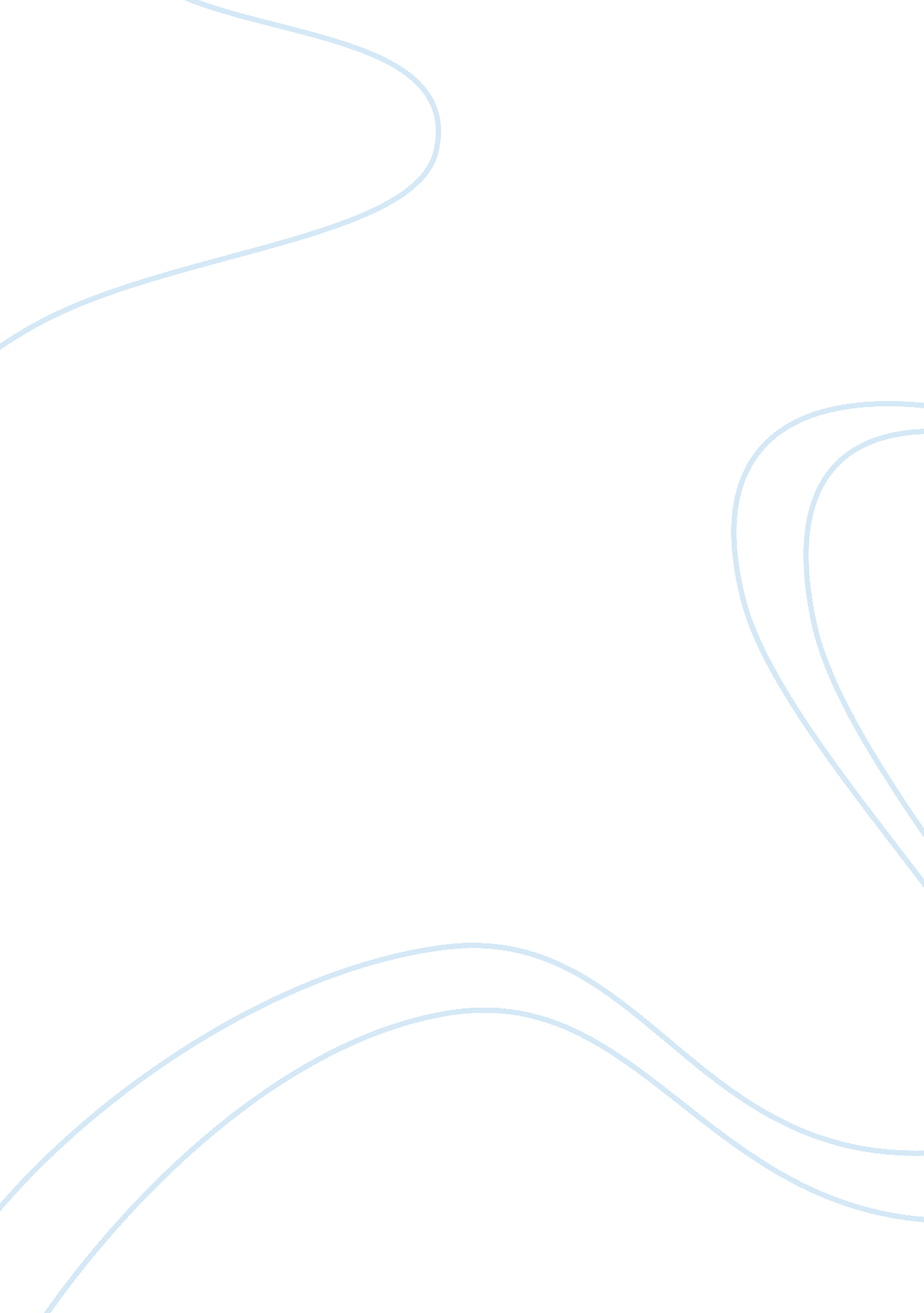 Catcher in the rye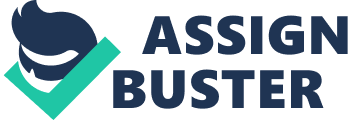 Catcher in the Rye: Movie Review Titanic This is the story of two confused lovers, Jack Dawson and Rose something, who meet each other while they are on the “ unsinkable” luxury liner, the Titanic. The babe, Rose, is engaged to a rich man that she does not love and who treats her like a goddam possession or something. Because of this, Rose wants to jump overboard (it kills me … she could have spared herself the trouble and waited a few days) but is saved by the low-life adventurer Jack Dawson. Rose’s moron of a fiancé Cal watches the two pathetic lovers grow closer, and no matter how hard he tries, he cannot keep the two apart. But while they are too busy fooling around with each other, the ship is heading towards a disaster that the world will never forget. 
The story kind of reminds me of Jane. She and I used to always hang out. We were not in love, but there was something there. Then she had to go and date Stradlater. I am the Jack to Jane’s Rose – the lowly one that deserves her more. 
The movie was too long and too phony. The director would have done everyone some good if he had cut the pointless stuff from it. The modern storyline was too bizarre for my own taste. All of the flashbacks, and the scenes jumping from the past to the present and back again irritated me a bit, to tell ya the truth. It became confusing after a while. Have an over-the-hill Rose retell her phony story of love and lies while a treasure seeker explores the wreckage of the ship is a nice touch, but only distracted me from the actual plot of the movie. And how Jack’s chalk drawing would last almost a year a century under water is beyond me. I swear to God that is should have been washed into pieces years ago; clearly water was able to get into the safe, but it does not make sense that the only damage was by a few drops of water, ya know? 
I could tell you more of the story, but I might puke if I did. 
The last few scenes seemed to drag on a little too long. No kidding. It had nothing to do with the amount of detail, but with the amount of goddam stupidity between Rose and Jack. I think it is stupid when they make a scene longer than it has to be when they could just cut out all of the pointless stuff. It would have made me less bored. 
The characters in the movie were okay, and their actors and actresses were not too bad either. Cal’s character seems so fake that it makes me wonder if he would fall over if I touched him. 
The special effects were the best part of the goddam movie, to tell ya the truth, and the music was pretty damn good. It was not a great movie - good, but not the best thing around. The romance between Cal, Rose, and Jack was phony; Rose did not seem to know what she was doing and Cal seemed more interested in beating the crap out of Jack than actually saving his pathetic relationship with Rose. The movie was so putrid that I couldn’t take my eyes off of it. 